Türkiye Sualtı Sporları Federasyonu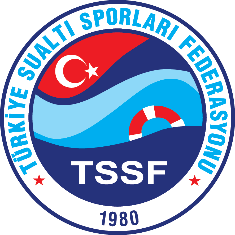 Paletli Yüzme Branşı- YARIŞMA TALİMATI -	Yarışma Adı:	Paletli Yüzme Bireysel Açık Yaş Bahar Şampiyonası	Yer:	İstanbul / Beylikdüzü	Havuz:	GHSİM Beylikdüzü Olimpik Yüzme Havuzu	Tarih:	18-21 Mart 2021	Teknik Toplantı: 	18 Mart Perşembe (21:00) / ZOOM Uygulaması ile OnlineYAŞ GRUPLARI ve KISITLAMALARPaletli Yüzme Bireysel Açık Yaş Bahar Şampiyonasına katılabilecek yaş grupları aşağıdaki gibidir;-	A Kategori	Büyükler	18 ve üstü yaş	2003 ve altı doğumlular-	B Kategori	Gençler A	16-17 yaş	2004-2005 doğumlular-	C Kategori	Gençler B	14-15 yaş	2006-2007 doğumlularYaş grupları için ayrı değerlendirme yapılmayacak, her yarışma için tek bir sonuç listesi açıklanacaktır.Paletli Yüzme Bireysel Açık Yaş Bahar Şampiyonasında uygulanacak olan mayo ve çift palet standartları aşağıdaki gibidir;	-	A Kategori:	Tüm CMAS ve FINA onaylı kapalı kumaş mayolar kullanılabilir.			Çift Paletler ve Monopaletler için boyutları dışında bir kısıtlama bulunmamaktadır.	-	B Kategori:	Tüm CMAS ve FINA onaylı kapalı kumaş mayolar kullanılabilir.			Çift Paletler ve Monopaletler için boyutları dışında bir kısıtlama bulunmamaktadır.	-	C Kategori:	Tüm CMAS ve FINA onaylı kapalı kumaş mayolar kullanılabilir.			Çift Paletler ve Monopaletler için boyutları dışında bir kısıtlama bulunmamaktadır.YAŞ GRUPLARI ve MESAFELERYARIŞMA PROGRAMINot:	Pazar günü akşam seansı, saat 15:00’dan geç olmamak koşuluyla sabah seansının bitiminden 2 saat sonra başlayacaktır.ÖNEMLİ TARİHLER-	Son Başvuru Tarihi:	12 Mart 2021 Cuma (17:00’ye kadar)	-	Kontrol Listelerinin Yayınlanması:	15 Mart 2021 Pazartesi	-	Son Düzeltme Tarihi:	16 Mart 2021 Salı (17:00’ye kadar)		-	Start Listelerinin Yayınlanması:	17 Mart 2021 Çarşamba	- 	Zorunlu Covid-19 Test Tarihi:	17 Mart 2021 Çarşamba	- 	Covid-19 Test Sonucu Bildirimi:	18 Mart Perşembe (17:00’ye kadar)BAŞVURU SÜRECİTSSF 2021 yılı faaliyet programında yer alan yarışmalara katılabilmek için tüm kulüplerin 2021 sezonu akreditasyon işlemlerini yapmış olması gerekmektedir. Akreditasyon için kulüpler;Kulüp antetli kağıdı ile TSSF Başkanlığına yazılmış 2021 yılında hangi branşların müsabakalarına katılım yapılacağı ile ilgili kulüp başkanı onaylı dilekçe ekinde yönetim kurulu kararının fotokopisi ile ilgili branşta en az 2. Kademe Antrenörlük belgesine sahip olan antrenörün belge fotokopisini beyan etmek zorundadır.b. 	Akreditasyon işlemini tamamlayan kulüp sezondaki bildirim yaptığı branşın tüm müsabakalarına katılmak zorundadır. Herhangi bir müsabakaya katılım göstermeyecek olan kulüpler başvuru tarihi bitimine kadar mazeretlerini yazılı olarak federasyona bildirmek zorundadır. Mazeretsiz katılmadığı tespit edilen kulüpler TSSF disiplin kuruluna sevk edilecektir. c. 	2021 yılı akreditasyon işlemi yapmayan kulüpler TSSF faaliyetlerine katılamayacaklardır. d. 	Aktif sporculuk hayatı devam eden bir antrenör ya da hakem, sporcusu olduğu kulüp dışında başka bir kulüpte antrenör olarak ya da hakem olarak görev almayacaktır. İlgili sporcuların, sporcu olarak yarışmayacağı ya da antrenör, hakem olarak görev almayacağını yazılı olarak beyan etmesi gerekmektedir. Kulüplerimizin bu hususa önemle dikkat etmeleri gerekmektedir. Aksi takdirde akreditasyon işlemleri gerçekleştirilemeyecektir.2021 sezonuna ait yeni sporcu lisanslarının çıkartılması ya da önceki sezona ait lisansların vize işlemleri 17.07.2020 tarihinde yayınlanan yönetmelikte belirtildiği üzere sadece Gençlik ve Spor İl ve İlçe Müdürlükleri tarafından yapılabilecektir. Türkiye Sualtı Sporları Federasyonu Sporcu, Lisans, Vize ve Transfer Talimatı, federasyonumuzun resmi internet sitesindeki “Yönetmelik ve Talimatlarımız” bölümünde yayınlanmıştır.Yarışmaya katılabilmek için;Katılımcı kulüplerin “Yarışma Başvuru Dilekçesini” doldurarak 12 Mart Cuma günü mesai bitimine kadar TSSF İstanbul birimine faks ile ulaştırması gerekmektedir.b.	Yarışma katılım listeleri ise “Sporcu Giriş Formu” ile doldurularak 12 Mart Cuma günü mesai bitimine kadar TSSF e-posta adresine gönderilmesi gerekmektedir. Program doldurulurken büyük harfler kullanılmalıdır.c.	“Yarışma Başvuru Dilekçesi” ve “Sporcu Giriş Formu” TSSF internet sitesinde, yarışma duyurusunun yapıldığı sayfada bulunmaktadır.	TSSF İstanbul Birimi Faks Numarası:	0216 348 55 44		TSSF E-posta Adresi:		paletliyuzmekulvarlama@tssf.gov.trYarışmaya ait “Kontrol Listeleri” 15 Mart 2021 Pazartesi günü TSSF internet sitesinde yayınlanacaktır. Kulüpler tarafından yapılacak düzeltmeler var ise yapılarak ertesi gün mesai bitimine kadar TSSF e-posta adresine gönderilecektir. Bu tarihten sonra herhangi bir düzetme yapılmayacaktır. Düzeltmelerin ardından kesinleşmiş Start Listeleri “Yarışma Teknik Toplantısı” öncesinde TSSF internet sitesinde yayınlanacak ve ayrıca start listesi dağıtılmayacaktır.COVID-19 PANDEMİ ÖNLEMLERİSpor Hizmetleri Genel Müdürlüğü tarafından yayınlanan yönetmelik gereği Türkiye genelinden katılımla gerçekleştirilecek tüm sportif müsabakalarda Covid-19 Testi mecburiyeti bulunmaktadır. Bu sebeple;Paletli Yüzme Bireysel Açık Yaş Bahar Şampiyonasına katılacak tüm katılımcıların (sporcu, antrenör ve idareci) 17 Mart 2021 Çarşamba günü tarihli olarak PCR testi yaptırması gerekmektedir.Test sonucunun 18 Mart Perşembe günü mesai bitimine kadar federasyonumuz İstanbul biriminin aşağıdaki e-posta adreslerine gönderilmesi gerekmektedir;	E-Posta Adresi:	covid19@tssf.gov.trTest sonucu negatif olan katılımcılar için akreditasyon kartları hazırlanacak ve yarışma sabahı havuz girişinde teslim edilecektir.Pandemi şartları sebebiyle akreditasyon kartı olmayan hiç kimse havuza hiçbir şartta kabul edilmeyecektir. Federasyonumuz tarafından hazırlanacak olan akreditasyon kartları yarışmaya özel olarak kullanılacak olup, yarışma bitiminde organizasyon görevlileri tarafından toplanacaktır. Böylece isme özel kartların her yarışma için düzenlenecek özel etiketler ile tekrar kullanımı mümkün olabilecektir.Tüm katılımcıların havuz alanında ve tribünlerde sosyal mesafeye uyması ve sürekli olarak maske kullanımı zorunludur.Federasyonumuz tarafından Covid-19 testleri için Medical Park Hastaneleri ile bir anlaşma imzalanmıştır. Tüm katılımcılarımız başvuru sırasında Türkiye Sualtı Sporları Federasyonu sporcu lisansı ya da kafile listesi örneğini ibraz ederek Türkiye genelindeki tüm Medical Park Hastanelerinde 175TL karşılığında Covid-19 PCR testi yaptırabilecektir.  KATILIM KOŞULLARIKulüpler ve ferdi sporcular bağlı bulundukları Gençlik ve Spor İl Müdürlükleri tarafından onaylanmış kafile listelerini ve sporcu lisanslarını yarışma sabahı ısınma seansı sona ermeden federasyon yetkililerine teslim edeceklerdir. Bu belgeleri teslim etmeyen kulüp ve sporcular yarışmaya kabul edilmeyecektir.Ferdi sporcular, bireysel şampiyonalara, en az ikinci kademe antrenör belgesine sahip ve 2021 sezonu vizesi bulunan sorumlu antrenörünün onayı ile başvurarak bireysel katılım sağlayabilirler. Sorumlu antrenörün imzası bulunan başvuru dilekçesini yarışma sabahı ısınma seansı sona ermeden federasyon yetkililerine teslim edeceklerdir. Bu belgeleri teslim etmeyen sporcular yarışmaya kabul edilmeyecektir. “Ferdi Sporcu Yarışma Başvuru Formu” TSSF internet sitesinde, yarışma duyurusunun yapıldığı sayfada bulunmaktadır.50m Dip ya da 100m Tüp yarışlarına katılacak olan 18 yaş altındaki sporcuların velileri tarafından imzalanmış izin yazıları, kulüpleri tarafından da onaylanarak yarışma sabahı ısınma seansı sona ermeden federasyon yetkililerine teslim edilecektir.Yarışmalara katılacak idareci, antrenör ve sporcular izinlerini bağlı bulundukları Gençlik ve Spor İl Müdürlüklerinden talep edeceklerdir.Bireysel Açık Yaş Bahar Şampiyonasında bir sporcu; günde en fazla 2 (iki), yarış boyunca en fazla 5 (beş) yarışa katılabilecektir.Bir kulüpten onaylı kafile listesinde ismi bulunan sporculara sadece otobüs rayici olan ulaşım bedeli ödemesi yapılacaktır.Yarışmanın yapılacağı İstanbul iline bağlı kulüplere herhangi bir ödeme yapılmayacaktır.Sporcuların otobüs rayici olan ulaşım bedeli ödemesi alabilmesi için aşağıda belirtilen Yarışma Baraj Dereceleri Tablosuna göre en az iki baraj derecesini geçmesi gerekmektedir. Yarışlardan en az 1 (bir) tanesi 50m. mesafesinden farklı olmalıdır.Yarışmaya, erkek ve kadın olmak üzere iki takımla (her takımda en az 4’er sporcu olmak üzere) katılan kulüplere birer antrenör ve bir idareci için otobüs rayici olan ulaşım bedeli ödemesi yapılacaktır. Bir takımla ya da 4 sporcudan az sayıda katılan kulüplere 1 (bir) antrenör veya 1 (bir) idareci için ödeme yapılacaktır. Antrenör harcırahı alabilmek için TSSF Paletli Yüzme Antrenörlük Belgesinin 2021 yılı vizesinin yapılmış olması gerekmektedir.Ferdi sporcular, aşağıda belirtilen Yarışma Baraj Dereceleri Tablosuna göre yaş gruplarına ait en az 2 (iki) baraj derecesini geçmesi durumunda 1 (bir) sporcu için otobüs rayici olan ulaşım bedeli ödemesi yapılır. Geçilen baraj derecelerinden en az bir tanesinin 50m dışında bir mesafede olması gerekmektedir.Yarışma Baraj Dereceleri TablosuYARIŞMA KURALLARI	Sporcu Giriş Formunda ismi belirtilen ancak düzeltme tarihinden sonra yarışmaya katılamayacağı kesinleşen sporcular için Yarışma Teknik Toplantısında ilgili kulüp yetkilisi tarafından sporcu Start Listesinden çıkartılabilecektir. Gerekli durumda güncellenen start listesi TSSF internet sitesinde yayınlanacaktır.Start Listesinde ismi belirtilmesine rağmen, herhangi bir sebeple yarışmaya katılamayacak sporcuların, yarışmaya katılmama gerekçesini yarışma başhakemine yazılı olarak bildirmesi gerekmektedir. Yarışmaya katılmama sebebinin sağlık gerekçesiyle olduğu durumlarda, sporcunun yarışmaya katılamayacağına dair medikal raporun ibraz edilmesi zorunludur. Sağlık durumunu belirten rapor müsabaka doktoru ya da sağlık kuruluşlarından temin edilebilir. Başhakemin değerlendirmesi sonucunda gerekçesi geçerli bulunmayan ya da herhangi bir bildirim yapmadan kulvarı boş kalan sporcular ve/veya kulüpleri hakkında işlem yapılacaktır.Sporcuların, sporcu giriş formuna yazılacak dereceleri gerektiğinde ispatlanabilecek şekilde son 2 (iki) sezona ait resmi yarış dereceleri olacaktır. Verilen derecelerin 50 metrelik havuzda yüzülmüş olması gerekmektedir.Verilen derecesi yanlış olan ya da ispat edilemeyen sporcular, durumun tespiti halinde son seride yüzdürülecektir. Verilen derecesi yanlış ya da ispat edilemeyen sporcular yarışmayı tamamlamış, bu durum yanlış kulvarlamaya sebep olmuş ve bu durum ile ilgili şikayet başvurusu yapılmışsa, Yarışma Başhakemi ve Yarışma Jürisinin vereceği karar ile sporcu diskalifiye edilecektir. Resmi bir yarışmaya ilk kez katılan sporculara derece yazılmayacak, Sporcu Giriş Formuna giriş yapılırken derecesi “NT” olarak belirtilecektir.Yarışmada kullanılacak tüp, şnorkel, monopalet ve çift paletlerin kontrolü hakem komitesi tarafından, yarışmanın birinci gününde 08:15-09:15 saatleri arasında yarışma havuzunda yapılacaktır. Yapılan kontrol sırasında CMAS ve TSSF standartlarına uygun malzemeler onaylanacak, onayı olmayan malzemeler ve son 2 (iki) yıl içinde test edilmemiş tüpler ile yarışmaya katılıma izin verilmeyecektir. Ayrıca her seansın başlamasından 1 (bir) saat öncesine kadar da malzeme kontrolü yapılabilecektir. Bu zamanların dışında kontrol olmayacaktır.Palet ve şnorkellerin ölçülerinin CMAS standartlarına uygun hale getirilmesi kulüp ve sporcuların sorumluluğundadır. Uygun olmayan malzemelerin, uygun hale getirilinceye kadar yarışmalarda kullanılmasına izin verilmeyecektir. Yarışmalara herhangi bir şekilde uygun olmayan malzeme ile katıldığı tespit edilen sporcular diskalifiye edilecek ve kulübü için cezai işlem başlatılacaktır.Her mesafede, yarışma sonuç listesinde ilk üç sırada yer alan kadın ve erkek sporcular madalya ile ödüllendirilecektir. Madalya almaya hak kazanan sporcuların, madalya töreni için, programda belirtilen ve/veya yarışma sırasında anons edilen yer ve zamanda resmi kulüp üniforması (alt, üst eşofman takım ve spor ayakkabı) ile hazır beklemesi gerekmektedir. Uygun olmayan kıyafet ile madalya törenine gelen sporcular törene dahil edilmeyecektir.1500m. Suüstü yarışında aşağıdaki zamanlardan kötü yüzen sporcuların yarışları hakem kararı ile sonlandırılarak değerlendirmeye dahil edilmeyecektir.		Kadınlar	18:15.00 (18 dakika 15 saniye)		Erkekler	17:30.00 (17 dakika 30 saniye)800m. Suüstü yarışında aşağıdaki zamanlardan kötü yüzen sporcuların yarışları hakem kararı ile sonlandırılarak değerlendirmeye dahil edilmeyecektir.		Kadınlar:	09:28.00 (9 dakika 28 saniye)		Erkekler:	09:04.00 (9 dakika 4 saniye)400m. Suüstü yarışında aşağıdaki zamanlardan kötü yüzen sporcuların yarışları hakem kararı ile sonlandırılarak değerlendirmeye dahil edilmeyecektir.		Kadınlar:	04:36.00 (4 dakika 36 saniye)		Erkekler:	04:28.00 (4 dakika 28 saniye)400m. Çiftpalet yarışında aşağıdaki zamanlardan kötü yüzen sporcuların yarışları hakem kararı ile sonlandırılarak değerlendirmeye dahil edilmeyecektir.		Kadınlar:	04:48.00 (4 dakika 48 saniye)		Erkekler:	04:40.00 (4 dakika 40 saniye)Çift Palet yarışlarında yüzme stili Crawl Teknik olacaktır. Tüm suüstü ve çift palet yarışlarında şnorkel kullanımı zorunludur.Şnorkeli sıkıştırmak, kaymasını engellemek ya da herhangi başka bir sebeple kollarda bant ya da yardımcı malzeme kullanılması yasaktır. Aksi durumda sporcu diskalifiye edilecektir.Suüstü ve çift palet yarışlarında, çıkış ve dönüş sonrası sualtı yüzüşleri 15 metrelik mesafe içinde tamamlanmalıdır. Çıkış ya da dönüş sonrasında 15m çizgisinden önce şnorkeli su üstüne çıkmayan sporcular diskalifiye edilecektir.Sporcular tüm yarışma mesafesi boyunca nefes almak için şnorkelini kullanmak zorundadır. Yarışma mesafesinin herhangi bir anında şnorkelini düzeltmek için duran sporcu bu işlem sırasında yüzmeye devam ederse diskalifiye edecektir. Yarışma sırasında şnorkelini düzeltmesi gereken sporcuların bu işlemi herhangi bir yere tutunmadan ve yüzmeden, sadece durarak yapması gerekmektedir.800m ve 1500m Suüstü yarışmalarında, yarışın son 100 metresine girildiğini gösteren kırmızı bayrak, sporcu dönüşe gelmeden önce kulvar hakemi tarafından su içinde kendisine gösterilecektir.Yarışma başlangıcında başhakem tarafından yapılan son sporcu kontrolünün ardından 1,5 dakika (90 saniye) içerisinde kulvarında çıkış için hazır olmayan sporcular ikaz edilmeksizin diskalifiye edilecektir.Yarış bitiminde elektronik “touchpad”ler üzerinden havuzu terk eden sporcular diskalifiye edilecektir. Çıkışların, varsa yarışması devam eden sporcuları engellemeden havuzun yan kenarlarından yapılması gerekmektedir.Yarışma öncesinde kulvar başında hazırlıklarını yapan sporcular paletlerini ıslatmak gibi herhangi bir sebeple yarışma havuzunu kullanmayacaklardır. Bu amaçla kullanılması amacıyla kulvar başında içi su dolu kovalar bulunacaktır. Hazırlıkları sırasında elektronik zaman ölçüm paneline dokunmak suretiyle bir önceki seride yarışması devam eden sporcunun yarışma akışını olumsuz etkileyen sporcular ikaz edilmeksizin diskalifiye edilecektir.Yarışmalar sırasında antrenör, idareci ve yarışması olmayan sporcular havuz çevresinde bulunmayacaktır. Yarışma ile ilgili tüm olası itirazlar yazılı olarak hakem komitesine yapılacaktır. İtiraz ücreti 350 Türk Lirasıdır.Yarışma sırasında ortaya çıkabilecek tartışmalı durumların çözümlenebilmesi için Yarışma Teknik toplantısında bir Yarışma Jürisi oluşturulacaktır. Yarışma Jürisi; MHK Başkanı (olmadığı durumda 1 (bir) MHK üyesi), MHK tarafından belirlenecek 2 (iki) hakem, 1 (bir) Paletli Yüzme Teknik Kurulu üyesi ve oylama ile seçilecek 3 (üç) kulüp antrenörü olmak üzere 7 (yedi) kişiden oluşacaktır. Yarışma öncesi ısınma seansları Yarışma Teknik Toplantısında, Paletli Yüzme Teknik Kurulu tarafından belirtilen kulvar ve saatlerde yapılacaktır.ÖZEL DURUMLAR	2021 Sezonu Genç ve A Milli Takımların belirlenmesinde aşağıdaki kriterler göz önünde bulundurulacaktır;Bireysel Türkiye Şampiyonası, Genç ve A Milli Takımların son şeklini alacağı esas seçme yarışı niteliğindedir.Yukarıdaki maddeye bağlı olarak;	Genç Milli Takım için; 	Bireysel Açık Yaş Bahar Şampiyonası			Kulüplerarası Gençler Türkiye Şampiyonası	A Milli Takım için; 	Bireysel Açık Yaş Bahar Şampiyonası			Kulüplerarası Büyükler Türkiye Şampiyonası 	Akredite Yarışları olarak belirlenmiştir.Akredite yarışlarında Milli Takım baraj derecelerini geçen sporcular, baraj geçtikleri her mesafe için +2 puan alacaktır.Seçme yarışında (Bireysel Türkiye Şampiyonası) Milli Takım baraj derecelerini geçip yaş gruplarına göre ilk üç sırada yer alan sporcular, pozisyonlarına göre aşağıda belirtilen puanı alacaktır.		Birincilik:	9 puan		İkincilik:	6 puan		Üçüncülük:	3 puan	Sezon içinde düzenlenen ve elektronik zaman ölçüm sistemi kullanılan herhangi bir yarışmada Türkiye Rekoru kıran sporcular, her rekor için +1 puan alacaktır. Milli takım seçme yarışının ardından tüm aday sporcular Milli Takım Puanına göre sıralanacaktır.  Kadın ve Erkek ayrı ayrı olmak üzere Suüstü, Dip ve Tüp kategorileri için en iyi 4 (dört), Çift Palet için en iyi 2 (iki) sporcu Milli Takıma girmeye hak kazanır. Kadın ve Erkekler ayrı ayrı olmak üzere 4+2, toplam 6 (altı) sporculuk kontenjanın arttırılması Paletli Yüzme Teknik Kurulu önerisi ile Federasyon Başkanlığının yetkisindedir.Asil kadro belirlenirken, sporcunun Milli Takım adına katılacağı uluslararası yarışmada baraj geçtiği mesafeyi yüzebilmesi ön şart olacaktır. Herhangi bir sebepten bu mesafeyi yüzemeyecek olan sporcu Milli Takım kadrosuna dahil edilmeyecektir. Milli Takım kadrosunda yer alan sporcular mutlaka baraj geçtiği mesafelerde yarışacaktır. Ardından programın ve kadronun uygunluğuna göre varsa boş kalan mesafelerde yarışması Milli Takım antrenörleri ile sporcunun kulüp antrenörünün kararına bağlıdır.Milli takım seçme yarışında için sporcuların baraj geçtikleri en iyi 3 (üç) yarışma puanlamaya dahil edilecektir. 3 (üç) yarışmadan elde edilen puanların sonucunda beraberlik olması durumunda sporcuların en iyi 3 (üç) yarışmasının FIN Puan değerleri toplanarak karşılaştırılacaktır. FIN Puan değeri yüksek olan sporcu öncelikli olarak değerlendirilecektir.Eleme-Final sistemine göre yapılan yarışmalarda, sporcuların eleme serilerinde elde edeceği dereceler Milli Takım Sıralaması için değerlendirilmeyecektir. Ancak eleme serisinde Türkiye Rekoru kıran sporcular, rekor kırdıkları her mesafe için +1 puan alacaktır.Gençler kategorisindeki bir sporcunun Büyükler Türkiye Şampiyonası’nda elde edeceği başarılar, Genç Milli Takım seçimi için yapılacak hesaplamaya dahil edilmeyecektir. Genç Milli Takım için akredite yarışmaları sadece Bireysel Açık Yaş Bahar Şampiyonası ve Kulüplerarası Gençler Türkiye Şampiyonası olacaktır.Geçtiğimiz sezonlarda Milli Takım Baraj derecelerinin belirlenmesinde aşağıdaki sistem uygulanmıştır;A Milli Takım Baraj Derecelerinin belirlenmesinde son 3 uluslararası yarışmanın (Avrupa ve Dünya Şampiyonaları) 8. sırası ile son 2 Bireysel Türkiye Şampiyonasının 1. sırasının ortalaması,Genç Milli Takım Baraj Derecelerinin belirlenmesinde son 3 uluslararası yarışmanın (Avrupa ve Dünya Şampiyonaları) 8. sırası ile son 2 Bireysel Türkiye Şampiyonasının 1. sırasının ortalaması yeni baraj dereceleri olarak kabul edilecektir.2021 Sezonu Milli Takım Baraj derecelerinin belirlenmesinde pandemi şartları dikkate alınmış ve 2019 ile 2020 sezonlarındaki baraj dereceleri içinden yavaş olan dereceler seçilmiştir.Milli Takım seçimleri için Paletli Yüzme Teknik Kurulu tarafından belirlenen ve aşağıda belirtilen 2021 sezonu baraj dereceleri geçerli olacaktır.2021 Sezonu Milli Takım Baraj DereceleriDOPİNGLE MÜCADELESpor Genel Müdürlüğü (SGM) ile Türkiye Milli Olimpiyat Komitesi (TMOK) arasında 24 Mayıs 2011 tarihinde imzalanan protokol uyarınca Türkiye’de dopingle mücadeleyi etkin bir şekilde yürütmek amacıyla Haziran 2011’de Türkiye Milli Olimpiyat Komitesi bünyesinde “Dopingle Mücadele Komisyonu” kurulmuş olup, komisyon tarafından hazırlanan “Türkiye Dopingle Mücadele Talimatı” 23 Eylül 2011 tarihinde Dünya Dopingle Mücadele Ajansı tarafından da onaylanarak yürürlüğe girmiştir. Dünya Dopingle Mücadele Ajansı’nın (WADA) tüm ülkeler ve uluslararası federasyonlarca kabul edilmiş olan Dopingle Mücadele Kuralları (CODE) çerçevesinde hazırlanan “2021 Yılı Yasaklılar Listesi Uluslararası Standartları” resmi web sitemizde yayımlanarak spor kulüplerimizin, antrenörlerimizin ve sporcularımızın bilgisine sunulmuştur.Buna göre federasyonumuza bağlı tüm kulüp, antrenör ve sporcular ilgili talimatlarda belirlenen kuralları kabul etmiş sayılacak, yurtiçi ve yurtdışı tüm faaliyetlerde yaşanacak herhangi bir olumsuz durumda, gerekirse federasyonumuz Disiplin Kuruluna sevk edilecektir.MAYO ve PALET STANDARTLARITSSF kuralları gereği, aşağıdaki görselde bulunan model ve boyutlardaki mayolar için herhangi bir marka kısıtlaması bulunmamaktadır. Sporcularımız bu tip mayolarla CMAS ya da FINA logosu aranmaksızın yarışmalara katılabilecektir.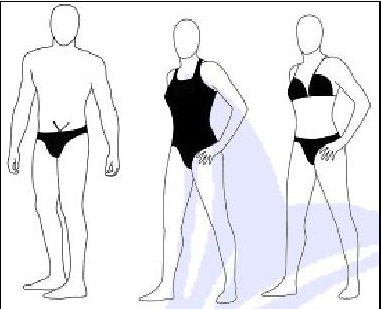 CMAS kuralları gereği yarışmalarda kullanılabilecek çift palet boyutları şekildeki gibidir; 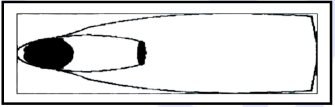 	Genişlik (En fazla 225mm)	Uzunluk (En fazla 670mm)CMAS kuralları gereği yarışmalarda kullanılabilecek monopalet boyutları şekildeki gibidir; 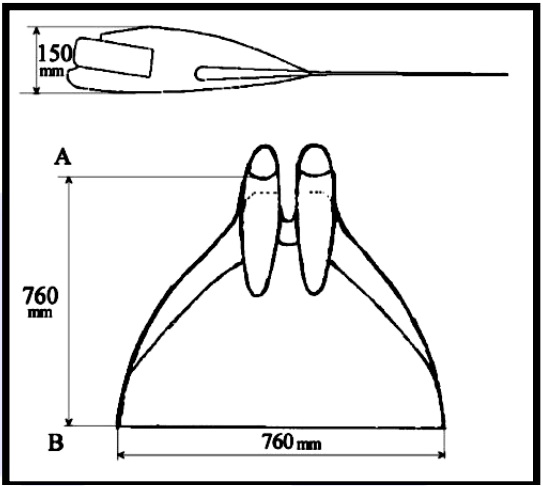 	Genişlik (En fazla 760mm)	Uzunluk (En fazla 760mm)	Yükseklik (En fazla 150mm)Bu talimatta yer almayan konularda Uluslararası Sualtı Aktiviteleri Konfederasyonu (CMAS) kuralları geçerlidir. Gerektiğinde talimatta yer alan kuralların yanı sıra müsabaka tarih ve yer değişikliği yapmakla Türkiye Sualtı Sporları Federasyonu Başkanlığı yetkilidir.Yaş KategorisiYarışma Kategori ve MesafeleriYarışma Kategori ve MesafeleriYarışma Kategori ve MesafeleriYarışma Kategori ve MesafeleriYaş KategorisiSuüstü MesafeleriÇift Palet MesafeleriDip MesafeleriTüp MesafeleriBüyükler (A)50m-100m-200m400m-800m- 1500m50m-100m200m-400m50m100mGençler A (B)50m-100m-200m400m-800m-1500m50m-100m200m-400m50m100mGençler B (C)50m-100m-200m400m-800m-1500m50m-100m200m-400m50m100m19 MartCumaMalzeme Kontrolü:Malzeme Kontrolü:Malzeme Kontrolü:Malzeme Kontrolü:Malzeme Kontrolü:08:15 – 09:1508:15 – 09:1508:15 – 09:1508:15 – 09:1519 MartCumaSabah SeansıSabah SeansıSabah SeansıSabah SeansıSabah SeansıAkşam SeansıAkşam SeansıAkşam SeansıAkşam Seansı19 MartCumaIsınma:Isınma:Isınma:08:15 – 09:3008:15 – 09:30Isınma:Isınma:15:00 – 16:2015:00 – 16:2019 MartCumaAçılış Seremonisi:Açılış Seremonisi:16:30 – 17:0016:30 – 17:0019 MartCumaYarışma Başlangıcı:Yarışma Başlangıcı:Yarışma Başlangıcı:10:0010:00Yarışma Başlangıcı:Yarışma Başlangıcı:17:1517:1519 MartCuma01011500m SuüstüKadınA-B-C Kategori04100m. SuüstüKadınA-B-C Kategori19 MartCuma01011500m SuüstüErkekA-B-C Kategori04100m. SuüstüErkekA-B-C Kategori19 MartCuma0202400m. Çift PaletKadınA-B-C Kategori0550m. Çift PaletKadınA-B-C Kategori19 MartCuma0202400m. Çift PaletErkekA-B-C Kategori0550m. Çift PaletErkekA-B-C Kategori19 MartCuma0303100m. TüplüKadınA-B-C Kategori19 MartCuma0303100m. TüplüErkekA-B-C Kategori20 MartCumartesiSabah SeansıSabah SeansıSabah SeansıSabah SeansıSabah SeansıAkşam SeansıAkşam SeansıAkşam SeansıAkşam Seansı20 MartCumartesiIsınma:Isınma:Isınma:08:15 – 09:3008:15 – 09:30Isınma:Isınma:15:00 – 16:2015:00 – 16:2020 MartCumartesiYarışma Başlangıcı:Yarışma Başlangıcı:Yarışma Başlangıcı:10:0010:00Yarışma Başlangıcı:Yarışma Başlangıcı:16:3016:3020 MartCumartesi0606200m. Çift PaletKadınA-B-C Kategori08800m. SuüstüKadınA-B-C Kategori20 MartCumartesi0606200m. Çift PaletErkekA-B-C Kategori08800m. SuüstüErkekA-B-C Kategori20 MartCumartesi0707200m. SuüstüKadınA-B-C Kategori0950m. SuüstüKadınA-B-C Kategori20 MartCumartesi0707200m. SuüstüErkekA-B-C Kategori0950m. SuüstüErkekA-B-C Kategori09 ŞubatPazarSabah SeansıSabah SeansıSabah SeansıSabah SeansıSabah SeansıAkşam SeansıAkşam SeansıAkşam SeansıAkşam Seansı09 ŞubatPazarIsınma:Isınma:Isınma:08:15 – 09:3008:15 – 09:30Isınma:Isınma:+1 Saat+1 Saat09 ŞubatPazarYarışma Başlangıcı:Yarışma Başlangıcı:Yarışma Başlangıcı:10:0010:00Yarışma Başlangıcı:Yarışma Başlangıcı:+2 Saat+2 Saat09 ŞubatPazar10100m. Çift Palet100m. Çift PaletKadınA-B-C Kategori1250m. DipKadınA-B-C Kategori09 ŞubatPazar10100m. Çift Palet100m. Çift PaletErkekA-B-C Kategori1250m. DipErkekA-B-C Kategori09 ŞubatPazar11400m. Suüstü400m. SuüstüKadınA-B-C KategoriKapanış Seremonisi ve Madalya TöreniKapanış Seremonisi ve Madalya TöreniKapanış Seremonisi ve Madalya TöreniKapanış Seremonisi ve Madalya Töreni09 ŞubatPazar11400m. Suüstü400m. SuüstüErkekA-B-C KategoriAçık Yaş YarışmalarıAçık Yaş YarışmalarıAçık Yaş YarışmalarıAçık Yaş YarışmalarıAçık Yaş YarışmalarıAçık Yaş YarışmalarıMesafeKadınErkekMesafeKadınErkek50m. Suüstü00:23.8200:21.4350m. Çift Palet00:26.7400:23.8450m. Dip00:22.4600:21.35100m. Çift Palet00:58.5700:53.08100m. Suüstü00:53.2700:48.46200m. Çift Palet02:11.3901:58.99200m. Suüstü01:57.9501:50.32400m. Çift Palet04:37.5104:19.30400m. Suüstü04:17.0004:06.21800m. Suüstü09:16.7808:37.601500m. Suüstü17:30.3516:28.74Mesafe- A Milli Takım -- A Milli Takım -- Genç Milli Takım -- Genç Milli Takım -MesafeKadınErkekKadınErkek50m.Suüstü00:18.9700:16.1800:19.6700:17.15100m. Suüstü00:41.8800:36.8300:43.2200:38.40200m. Suüstü01:35.6001:24.6501:38.4001:28.36400m. Suüstü03:24.0503:05.9103:29.9103:15.47800m. Suüstü07:12.2606:38.1907:28.4006:57.681500m. Suüstü13:58.5812:55.1714:26.4813:23.0950m. Dip00:17.3900:14.8400:18.1100:15.94100m. Tüplü00:40.3200:34.4800:42.4200:36.6750m. Çift Palet00:23.3000:20.1400:23.6900:20.83100m. Çift Palet00:50.7400:44.3800:51.5300:45.79200m. Çift Palet01:52.7401:40.3101:53.7301:42.72400m. Çift Palet04:02.9203:41.6704:04.0003:46.11